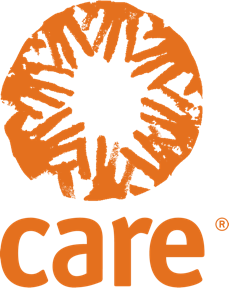 Demande de propositionRECRUTEMENT D’UN BUREAU S’ETUDE POUR LA REALISATION DE L’ENQUÊTE ANNUELLE FY24  DU PROJET USAID/ SUGU YIRIWADOCUMENT RFP# [NA_]Date d'émission de RFP : [16/07/2024]Date limite de soumission des propositions : [31/07/2024]CARE MALIKorofina Nord rue 110, porte 368 Bamako - République du Mali, BP 1766Document confidentielPréparé parCARE ®À PROPOS DE CAREChez CARE, nous recherchons un monde d'espoir, d'inclusion et de justice sociale, où la pauvreté a été vaincue et où les gens vivent dans la dignité et la sécurité.C'est notre vision depuis 1945, lorsque nous avons été fondés pour envoyer des colis CARE® vitaux aux survivants de la Seconde Guerre mondiale. Aujourd'hui, CARE est un chef de file dans le mouvement mondial pour mettre fin à la pauvreté. Nous plaçons les femmes et les filles au centre parce que nous savons que nous ne pouvons pas vaincre la pauvreté tant que tous n'ont pas les mêmes droits et opportunités. En 2019, CARE a travaillé dans 100 pays et a atteint 70 millions de personnes avec une gamme incroyable de programmes vitaux.Pour en savoir plus sur CARE, visitez : https://www.care.org/our-work/ CONDITIONS GENERALES ET CLAUSES  CONDITIONS GÉNÉRALES DE CARELe document ci-joint n'est pas une offre de contrat, mais une sollicitation d’intention proposée par un fournisseur. L'acceptation d'une proposition n'engage en aucun cas CARE à attribuer un contrat pour tout ou partie des produits et services à un fournisseur.CARE se réserve le droit de prendre les décisions et actions suivantes en fonction de ses intérêts commerciaux et pour des raisons uniquement connues de CARE :Pour déterminer si les informations fournies sont substantiellement conformes ou non aux exigences de la DPContacter tout fournisseur après la soumission de la proposition pour clarifier toute information fournie.De renoncer à tout ou à partie des formalités d'enchères.Accepter ou rejeter une proposition en tout ou en partie sans justification au fournisseur. Ne pas accepter l'offre la plus basse.Négocier avec un ou plusieurs fournisseurs concernant tout aspect de la proposition soumise.Attribuer un autre type de contrat autre que celui décrit aux présentes, ou n'attribuer aucun contrat ;Pour conclure un contrat ou un accord d'achat avec des parties ne répondant pas à cette DPDemander, à sa seule discrétion, aux Fournisseurs sélectionnés de fournir une présentation plus détaillée de la propositionNe pas partager les résultats des offres avec d'autres fournisseurs et attribuer les contrats en fonction de l’intérêt de CARE.CARE ne sera pas responsable des frais engagés par le soumissionnaire pour la préparation de l'offre, ni des efforts de travail associés, y compris la production et/ou la présentation des documents de présentation ou d'appel d'offres.Toute déclaration matérielle faite oralement ou par écrit en réponse à DP ou en réponse des demandes d'informations supplémentaires sera considérée comme une offre de contrat et devra être incluse par le fournisseur dans tout contrat final.  CONFIDENTIALITÉ/ NON-DIVULGATIONToutes les informations obtenues par un fournisseur concernant les méthodes de travail de CARE ne doivent être divulguées à quiconque en dehors des personnes responsables de ce document de proposition. Toute discussion faite par le fournisseur sur des pratiques commerciales de CARE pourrait être un motif de disqualification. CARE, à sa discrétion, se réserve le droit d'exiger un accord de non-divulgation.Réciproquement, CARE s'engage à ce que les informations reçues en réponse à cet appel d'offre soient traitées de manière strictement confidentielle et ne soient divulguées à aucune partie, autre que les personnes responsables de l'évaluation des réponses, sans le consentement du fournisseur répondant.Enfin, les informations contenues dans cette DP sont confidentielles et ne doivent pas être divulguées ou utilisées à d'autres fins par le fournisseur.  PUBLICITÉToute publicité faisant référence à ce projet, que ce soit sous forme de communiqués de presse, de brochures ou de couvertures médiatiques, ne sera pas autorisée sans l'accord écrit préalable de CARE.  RESPONSABILITÉLe ou les fournisseurs sélectionnés devront présenter une preuve d'assurance adéquate au moment où CARE est prêt à se procurer les services. Il sera également tenu d'indemniser et de dégager CARE de toute responsabilité, entre autres, pour toute réclamation de tiers découlant des actes ou omissions du fournisseur sélectionné, et sera responsable de tout dommage causé par ses employés, agents ou sous-traitants.  FORCE MAJEUREAucune des parties ne sera responsable d'une exécution qui est retardée, entravée ou rendue déconseillée, commercialement impraticable, illégale ou impossible par un « cas de force majeure ». Un événement de force majeure comprend, sans limite, un acte de la nature, une pandémie, une urgence, des troubles civils, un terrorisme réel ou imminent, une guerre, un incendie, une action gouvernementale ou une ingérence de quelque nature que ce soit, des pannes de courant ou de services publics, des grèves ou d'autres travaux de perturbations, un avertissement sanitaire émis par le Centre de contrôle des maladies (ou un organisme similaire), toute autre urgence civile ou gouvernementale et/ou tout autre événement similaire échappant au contrôle d'une Partie.La partie qui cherche à signaler cette disposition de force majeure (la « partie affectée ») doit fournir à l'autre partie (la « partie non affectée ») un avis écrit dans les dix (10) jours indiquant la date à laquelle s'est produit ce cas de force majeure.  ERREURS ET OMISSIONS CARE s'attend à ce que le fournisseur fournisse toute la main-d'œuvre, la coordination, le soutien et les ressources nécessaires en fonction de la proposition du fournisseur et de l'EDT final correspondant. Aucune compensation supplémentaire ne sera offerte au fournisseur pour toute erreur ou omission dans la proposition faite à CARE. Les seules exclusions sont les ajouts, les suppressions et/ou les services optionnels pour lesquels le fournisseur a reçu l'autorisation écrite de CARE.  droit de PROPRIÉTÉ Tous les droits créés au cours de cette évaluation doivent être originaux et aucun tiers ne doit détenir de droits sur le travail. Tous les droits, titres et intérêts dans le travail seront dévolus à CARE.  CONFLIT D'INTÉRÊTCARE encourage chaque fournisseur potentiel à éviter et à prévenir les conflits d'intérêts, en divulguant à CARE si vous, ou l'un de vos affiliés ou personnel, avez été impliqué dans la préparation des exigences, de la conception, des spécifications, des estimations de coûts et d'autres informations utilisées dans cet Appel d'offre.PROFIL DE L'ENTREPRISE ET DÉCLARATION DU FOURNISSEUR Les fournisseurs sont priés de remplir ce formulaire, y compris le profil de l'entreprise et la déclaration du fournisseur, de signer et de le renvoyer selon les instructions données. Aucune modification de son format ne sera autorisée et aucune substitution ne sera acceptée. PROFIL DE L'ENTREPRISE Tableau 4.1.A Travail précédent avec CARETableau 4.1.B Autres informations DÉCLARATION DU FOURNISSEUR CONDITIONS ET ORIENTATIONS POUR LA SOUMISSION DES PROPOSITIONS ORIENTATIONS DE LA PROPOSITIONCette demande de proposition représente les exigences d'un processus ouvert et concurrentiel.Tous les fournisseurs doivent fournir une notification écrite par e-mail Salimata.ToureNdao@care.org de leur intention de participer ou de ne pas participer au processus d'appel d'offres d'ici le [22/07/2024}.Les propositions seront acceptées jusqu'à 16 heures 30 minutes [31/07/2024], envoyées par e-mail à MLI.Achat@care.org; et hawa.coulibaly@care.org ouA la Direction de CARE mali à Bamako, korofina Nord, rue 110, porte 368, Tel : 20 24 45 18/ 20 24 22 62 ou Au bureau de CARE Sévaré sis au Village CAN Zone Château, Téléphone : 21 42 03 52 ou encore Au bureau de CARE Ségou : 84 28 34 33 au plus tard à la date indiquée ci-dessus. Toute proposition reçue après cette date ne sera pas acceptée. Toutes les propositions doivent être signées par un agent office ou un représentant de l'entreprise qui soumet la proposition.Si l'organisation qui soumet une proposition doit sous-traiter tout travail pour répondre aux exigences contenues dans les présentes, cela doit être clairement indiqué dans la proposition. De plus, tous les coûts inclus dans les propositions doivent être détaillés. Toute proposition faisant appel à la sous-traitance doit inclure le nom et la description des organisations sous-traitantes Tous les coûts doivent être détaillés pour une explication de tous les frais.Les termes et conditions du contrat seront négociés lors de la sélection du fournisseur retenu pour cette DP. Toutes les conditions contractuelles seront soumises à l'examen du service juridique de CARE et comprendront la portée, le budget, le calendrier et d'autres éléments nécessaires relatifs au projet.Vous devez répondre à chaque sous-section, y compris les déclarations, questions et/ou instructions sans exception.Toute information verbale obtenue ou toute déclaration faite par des représentants de CARE ne doit en aucun cas être interprétée comme modifiant la présente DP. Seules les corrections apportées par CARE sera communiqués de manière officielle à tous les participants à l'appel d'offre. CARE ne sera pas responsable des instructions verbales. OBJET ET DESCRIPTION DU PROJETCARE publie cette demande de propositions sollicitant des fournisseurs qualifiés pour soumettre des propositions destinées à « Déterminer les valeurs des indicateurs de performance annuelle – conformément au plan de suivi et d'évaluation de l'activité FtF Mali Sugu Yiriwa dans la zone Delta.Plus précisément, cette enquête annuelle établira les valeurs annuelles des indicateurs suivants identifiés dans le plan de suivi, d'évaluation et d'apprentissage».Cette demande de proposition est une invitation à postuler et non une offre de contrat. Les fournisseurs doivent soumettre une réponse conforme aux exigences minimales contenues dans les présentes. APERÇU DU PROJETCARE recherche un fournisseur pour soumettre des propositions destinées à fournir à des résultats suivants : Les valeurs annuelles des différents indicateurs sont mesurées de manière objective. Les manquements au niveau de la performance de l’Activité - en fonction des résultats collectés - sont identifiés.Des recommandations sur les mesures de redressement sont formulées.En plus de la production du rapport, une restitution des résultats de l’enquête est faite à l’équipe Sugu Yiriwa avec une présentation power point des résultats de l’étude.[Cette activité sera supervisée du côté CARE Mali par le spécialiste Suivi Evaluation dudit projet CALENDRIER DU PROJET Tous les fournisseurs sont invités à suivre strictement le calendrier ci-dessous, comme indiqué. EXIGENCES DU PROJETVALEUR ET COÛT (besoins financiers)(Fournissez ci-dessous les exigences, les conditions de paiement, etc., s'il y en a)Voir le modèle ci-joint (en fichier Excel) à utiliser pour votre offre financière.Conformité aux exigences CRITÈRE D'ÉVALUATION CARE évaluera toutes les propositions sur la base des critères suivants. Pour assurer la prise en compte de cette demande de proposition, votre proposition doit être complète et inclure tous les critères suivants :CARE examinera les budgets et les prix proposés après l'examen initial des critères techniques (1 à 5) ci-dessus. *Avez-vous déjà eu des transactions précédentes avec CARE ?OuiNonAvez-vous déjà eu des transactions précédentes avec CARE ?Si vous avez coché "Oui", veuillez indiquer l'année de la dernière transaction avec CARE et l'exigence qui a été livrée. Il s'agit d'informer tout le monde que ces informations sont uniquement destinées à la vérification du système. Cela ne fera partie d'aucun processus d'évaluation)Si vous avez coché "Oui", veuillez indiquer l'année de la dernière transaction avec CARE et l'exigence qui a été livrée. Il s'agit d'informer tout le monde que ces informations sont uniquement destinées à la vérification du système. Cela ne fera partie d'aucun processus d'évaluation)Si vous avez coché "Oui", veuillez indiquer l'année de la dernière transaction avec CARE et l'exigence qui a été livrée. Il s'agit d'informer tout le monde que ces informations sont uniquement destinées à la vérification du système. Cela ne fera partie d'aucun processus d'évaluation)Si vous avez coché « Non » dans le tableau ci-dessus, veuillez répondre au tableau 4.1.A. ci-dessous :Si vous avez coché « Non » dans le tableau ci-dessus, veuillez répondre au tableau 4.1.A. ci-dessous :Si vous avez coché « Non » dans le tableau ci-dessus, veuillez répondre au tableau 4.1.A. ci-dessous :Description de l'articleDétail(s)Nom du fournisseurAdresse, ville, paysSite web Année d'inscriptionExpertise de l'entrepriseInformations bancaires (Veuillez répondre ci-dessous)Informations bancaires (Veuillez répondre ci-dessous)Nom de la banque :Adresse de la banque :IBAN :SWIFT/BIC :Devise du compte :Numéro de compte :Expérience antérieure pertinente : 3 contratsExpérience antérieure pertinente : 3 contratsExpérience antérieure pertinente : 3 contratsExpérience antérieure pertinente : 3 contratsExpérience antérieure pertinente : 3 contratsNom des contrats précédentsCoordonnées et référence du client  Valeur du contratPériode d'activitéTypes d'activités entreprisesOuiNonÉthique : En soumettant cette Proposition, je garantis/nous garantissons que le fournisseur ne s'est pas engagé dans des arrangements inappropriés, illégaux, collusoires ou anticoncurrentiels ; n'a pas contacté directement ou indirectement un représentant (en dehors du point de contact) ou recueilli des informations concernant la demande de propositions ; et n'a pas tenté d'influencer ou d'offrir tout type d'incitation, de récompense ou d'avantage personnel à un représentant.J'affirme/nous affirmons que nous n'adopterons pas de comportement interdit ou tout autre comportement contraire à l'éthique avec CARE ou toute autre partie. Nous affirmons également que nous avons lu la clause générale et les conditions incluses dans cet appel d'offre et que nous mènerons nos activités de manière à éviter CARE dans tout risque financier, opérationnel, réputation ou autre risque.Conflit d'intérêts : je garantis/nous garantissons que le fournisseur n'a aucun conflit d'intérêts réel, potentiel ou perçu lors de la soumission de cette proposition ; ou la conclusion d'un contrat pour répondre aux exigences. Le point de contact de CARE Procurement sera immédiatement informé par le fournisseur si un conflit d'intérêts survient au cours du processus d'appel d'offre.Faillite : Je n’ai/Nous n'avons pas déclaré faillite, ne sommes pas impliqués dans une procédure de faillite ou de mise sous séquestre, et il n'y a pas de jugement ou de questions juridiques en suspens qui pourraient entraver la capacité de mener nos activités.Période de validité de l'offre : Je confirme/nous confirmons que cette proposition, y compris les différents prix, resteront ouvert à l'acceptation pendant la durée de validité de l'offre.Je comprends/Nous comprenons et reconnaissons que vous n'êtes pas tenu obligé d'accepter toute proposition que vous recevez, et nous certifions que les biens proposés dans notre devis sont neufs et inutilisés.En signant cette déclaration, le signataire ci-dessous déclare, garantit et accepte qu'il a été autorisé par l'Organisation/s à faire cette déclaration en son/leur nomNom de l’autorise(e) :Titre/Désignation :Nom de l’entreprise :Date :SignatureExigences et description Qté.Unité de mesureDélai de livraison requisAdresse de livraisonPériode de contratRecrutement d’un bureau d’étude pour annuelle du projet Sugu Yiriwa1Jours30 joursLes zones d’intervention du projet30 jours après la signature du contratDESIGNATIONDESIGNATIONDESIGNATIONQUANTITERecrutement d’un bureau d’étude pour annuelle du projet Sugu YiriwaRecrutement d’un bureau d’étude pour annuelle du projet Sugu YiriwaRecrutement d’un bureau d’étude pour annuelle du projet Sugu Yiriwa1Article #Article #Autres exigencesAutres exigencesAutres exigencesAutres exigences11Date et heure de livraisonLe fournisseur doit livrer les biens au moins ____ semaines après la signature du contrat.Le fournisseur doit livrer les biens au moins ____ semaines après la signature du contrat.Le fournisseur doit livrer les biens au moins ____ semaines après la signature du contrat.22Conditions de livraison(Incoterms)EXW [départ usine (lieu)]EXW [départ usine (lieu)]EXW [départ usine (lieu)]22Conditions de livraison(Incoterms)FCA [Transporteur (Port)]FCA [Transporteur (Port)]FCA [Transporteur (Port)]22Conditions de livraison(Incoterms)FAS [libre le long du navire (port)]FAS [libre le long du navire (port)]FAS [libre le long du navire (port)]22Conditions de livraison(Incoterms)FOB [Gratuit à bord (port)]FOB [Gratuit à bord (port)]FOB [Gratuit à bord (port)]22Conditions de livraison(Incoterms)CFR [coût et fret (port)]CFR [coût et fret (port)]CFR [coût et fret (port)]22Conditions de livraison(Incoterms)CIF [Coût, Assurance et Fret (Port)]CIF [Coût, Assurance et Fret (Port)]CIF [Coût, Assurance et Fret (Port)]22Conditions de livraison(Incoterms)CPT [Port payé jusqu'à (Lieu)]CPT [Port payé jusqu'à (Lieu)]CPT [Port payé jusqu'à (Lieu)]22Conditions de livraison(Incoterms)CIP [Transport et assurance payés à (Lieu)]CIP [Transport et assurance payés à (Lieu)]CIP [Transport et assurance payés à (Lieu)]22Conditions de livraison(Incoterms)DAP [Livré au lieu (lieu)]DAP [Livré au lieu (lieu)]DAP [Livré au lieu (lieu)]22Conditions de livraison(Incoterms)DPU [Livré au lieu décharge (lieu)]DPU [Livré au lieu décharge (lieu)]DPU [Livré au lieu décharge (lieu)]22Conditions de livraison(Incoterms)DDP [rendu droits acquittés (lieu)]DDP [rendu droits acquittés (lieu)]DDP [rendu droits acquittés (lieu)]33Dédouanement(Doit être lié aux Incoterms d'origine)N'est pas applicable. Doit être fait par _______________N'est pas applicable. Doit être fait par _______________N'est pas applicable. Doit être fait par _______________33Dédouanement(Doit être lié aux Incoterms d'origine)Épaulé par CAREÉpaulé par CAREÉpaulé par CARE33Dédouanement(Doit être lié aux Incoterms d'origine)Fournisseur/vendeur Fournisseur/vendeur Fournisseur/vendeur 33Dédouanement(Doit être lié aux Incoterms d'origine)TransitaireTransitaireTransitaire44Adresse(s) exacte(s) du lieu de livraison55Période de garantieGarantie standard du fabricant (le cas échéant)Garantie standard du fabricant (le cas échéant)Garantie standard du fabricant (le cas échéant)66Modalités de paiement30 jours après réception des livrables à la satisfaction du projet30 jours après réception des livrables à la satisfaction du projet30 jours après réception des livrables à la satisfaction du projet77Proposition validitéLe devis doit être valide pendant 90 jours depuis l'appel d'offres jusqu'au processus d'attribution. Cependant, une fois le contrat libéré, il sera valable pour la même couverture que celle indiquée dans l'exigence ci-dessus.Le devis doit être valide pendant 90 jours depuis l'appel d'offres jusqu'au processus d'attribution. Cependant, une fois le contrat libéré, il sera valable pour la même couverture que celle indiquée dans l'exigence ci-dessus.Le devis doit être valide pendant 90 jours depuis l'appel d'offres jusqu'au processus d'attribution. Cependant, une fois le contrat libéré, il sera valable pour la même couverture que celle indiquée dans l'exigence ci-dessus.Programme des activités/ À faireDate de l'activité / Date limite de soumissionResponsableRemarquesAppel d'offres émis (RFP)16/07/2024CARELe fournisseur doit informer CARE de son intention de participer à l'appel d'offres20/07/2024FournisseurLes délais doivent être strictement respectés.Date limite de soumission des questions de clarification à CARE22/07/2024FournisseurLes délais doivent être strictement respectés.CARE répond à toutes les questions de clarification22/07/2024CAREDate limite de soumission de la proposition par le fournisseur[31/07/2024]FournisseurLes délais doivent être strictement respectés.Évaluation de la propositionCAREPrésentation du fournisseur (si nécessaire)FournisseurLes fournisseurs sélectionnésCAREDès notification, la négociation du contrat avec le fournisseur retenu commencera immédiatement. EXIGENCESEXIGENCESFournissez les détails nécessaires. Joindre le document ou fournir une feuille séparée si nécessaire.Adéquation globale de la propositionAdéquation globale de la propositionAdéquation globale de la proposition1Veuillez consulter l'étendue des travaux et toute autre spécification requise pour ce projet.2Indiquez le délai de livraison3Assurer le service après-vente (le cas échéant)4Capacité à fournir un échantillon (le cas échéant)5Fournir la période de garantie(Toute exigence supplémentaire jugée nécessaire pour la catégorie « Œuvres et récompenses précédentes »EXIGENCESEXIGENCESFournissez les détails nécessaires. Joindre le document ou fournir une feuille séparée si nécessaire.Expertise technique et expérience organisationnelleExpertise technique et expérience organisationnelleExpertise technique et expérience organisationnelle2345(Toute exigence supplémentaire jugée nécessaire pour « l’expertise technique et l'expérience organisationnelle.EXIGENCESEXIGENCESFournissez les détails nécessaires. Joindre le document ou fournir une feuille séparée si nécessaire.AutresAutresAutres1Fournissez toutes les exigences relatives qui n'ont pas été mentionnées ci-dessus. (Supprimer si non applicable)Oui, nous nous conformeronsNon, nous ne pouvons pas nous conformerSi marqué comme "Non", veuillez fournir une contre-propositionSpécifications techniques minimalesDélai de livraisonDélai de livraison (INCOTERMS)Période de garantie (le cas échéant)La validité de la citationConditions de paiement (30 jours)Autres exigences (veuillez préciser)Exigences / Critères d'évaluation40%1. Proposition technique1. Proposition techniqueA. Méthodologie proposée pour l'exécution de la tâche40%B. Expérience pertinente25%C. Qualité du personnel professionnel15%00%00%Total80%2. Proposition financière (valeur et coût)2. Proposition financière (valeur et coût)E. Valeur et coût*20%Total20% Total (La somme totale doit toujours être de 100 %)100%